Name:_______________________________________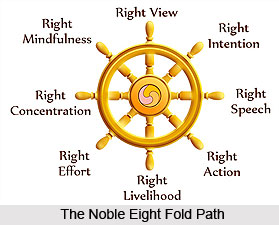 1) Read page 163 in the social studies textbook. Pay close attention to the diagram found on the top of page 163.2) As you are reading, take notes, and IN YOUR OWN WORDS, write down each of the eight teachings of the Eightfold Path.3) Be prepared to share your ideas with the class during Circle Time.ideas to consider: After reading about the teachings of the Eightfold Path found on page 163, choose one of the teachings of the Eightfold Path and explain how it relates to your own values. Could the teaching be hard to follow? Why?Which one of the teachings of the Eightfold Path do you have a hard time understanding? Why is it hard to understand?Write each of the teachings of the Eightfold Path IN YOUR OWN WORDS:1)2)3)4)5)6)7)8)